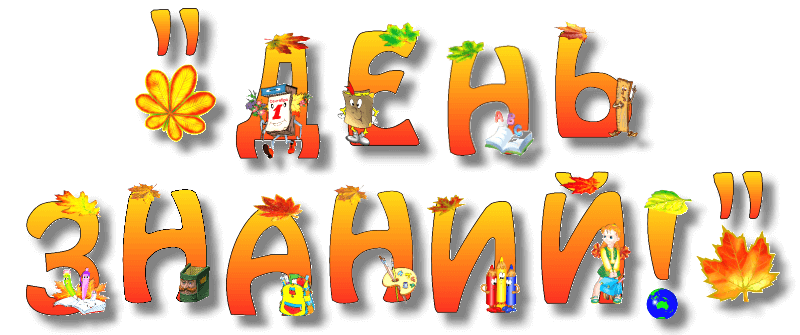 В рамках акции «Дети вместо цветов», приуроченной к 1 сентября, воспитанники МБДОУ детского сада № 162 с концертной программой «Путешествие в прошлое» выступили перед людьми пожилого возраста.Целью данного мероприятия было расширение рамок представления воспитанников об окружающем социуме, воспитание уважения к людям старшего возраста, выработке положительных эмоций в совместном поле деятельности.День знаний - это праздник длиною в жизнь. Сначала, будучи детьми, мы сами идем в школу, затем ведем туда, крепко держа за руку, своих детей, а позже с любовью отправляем в школу своих внуков.Пусть этот учебный год будет для всех его участников позитивным, щедрым на яркие эмоции и впечатления.Поздравляем все детские сады и школы города Твери, всех родителей, бабушек и дедушек, воспитанников, учеников с праздникомДнем знаний!!!!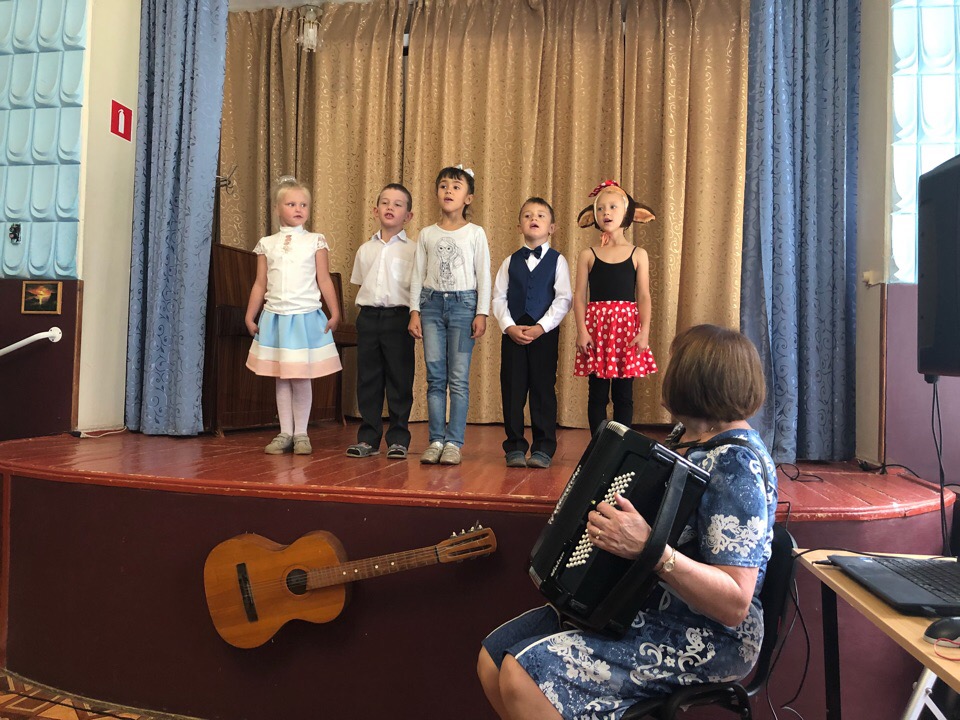 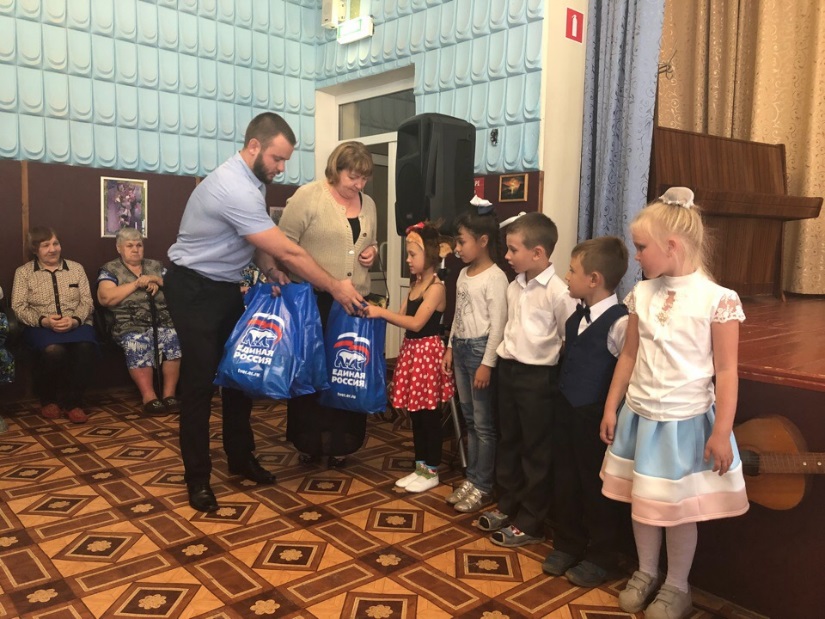 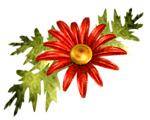 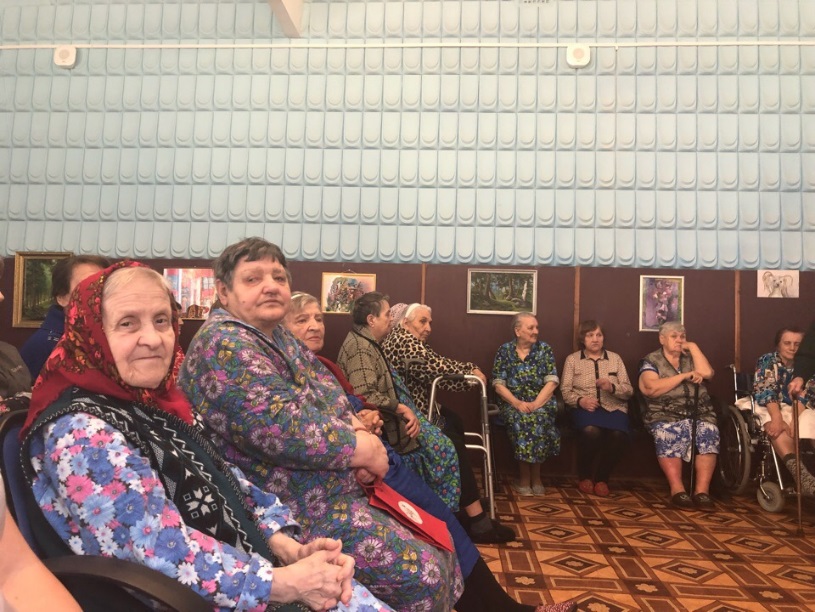 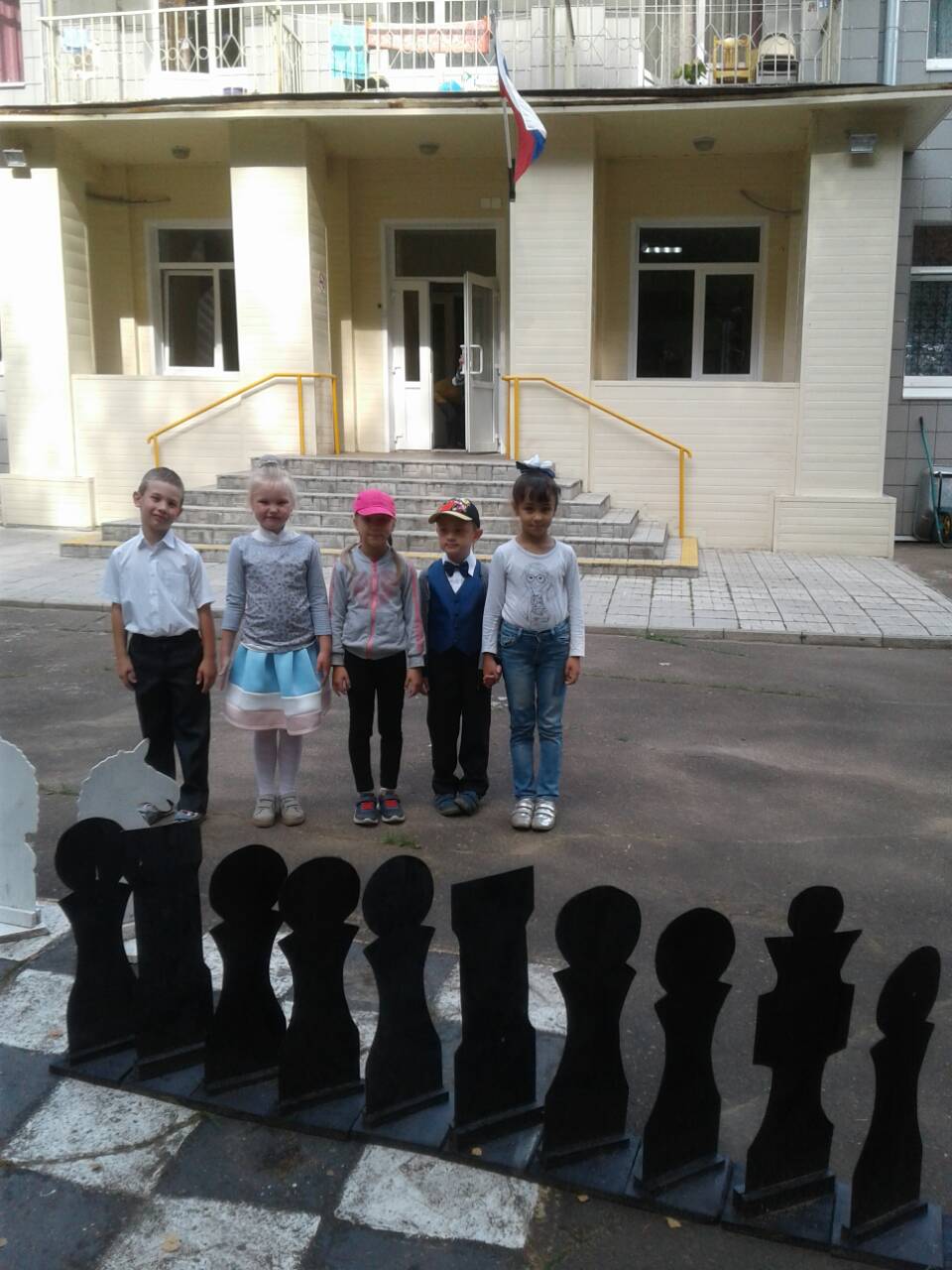 